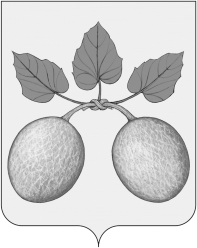 АДМИНИСТРАЦИЯ ГОРОДА СЕРДОБСКА CЕРДОБСКОГО РАЙОНА ПЕНЗЕНСКой ОБЛАСТиПОСТАНОВЛЕНИЕОт 28.06.2018 № 330.г. Сердобск«Об утверждении тарифов на вывоз твердых коммунальных (бытовых) отходов»Руководствуясь Федеральным законом от 06.10.2003 №131-ФЗ «Об общих принципах организации местного самоуправления в РФ» (с последующими изменениями),Порядком установления тарифов на услуги, предоставляемые муниципальными предприятиями и учреждениями города Сердобска Сердобского района и работы, выполняемые муниципальными предприятиями и учреждениями города Сердобска Сердобского района, утвержденным Собранием представителей города Сердобска от 25.07.2014  № 180-19/3, руководствуясь статьей23 Устава городского поселения города Сердобска Сердобского района Пензенской области-  АДМИНИСТРАЦИЯ ГОРОДА СЕРДОБСКА ПОСТАНОВЛЯЕТ:	1. Утвердить и ввести в действие тарифы на услуги, оказываемые муниципальным унитарным предприятием «Жилищное хозяйство» города Сердобска Сердобского района по вывозу твердых коммунальных (бытовых) отходов  (без учета полигона) с 01.07.2018  по 31.12.2018 года в размере 416 руб. 32 коп.за 1 куб. м. (НДС не облагается).2. Считать утратившим силу с 01.07.2018 года постановление администрации города Сердобска:- от 13.12.2017 г. №810 «Об утверждении тарифов на вывоз твердых бытовых отходов».3. Опубликовать данное постановление в информационном бюллетене «Вестник города Сердобска».4. Настоящее постановление вступает в силу на следующий день после дня его официального опубликования.5. Контроль за исполнением настоящего постановления возложить на заместителя Главы администрации по ЖКХ. Глава  администрации                                                В.В. Макаров